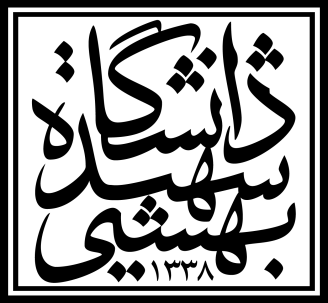 دانشگـاه شهیـد بهشتـیدانشکده مهندسی و علوم کامپیوترجلسه دفاع از پایان نامه کارشناسی ارشد مهندسی کامپیوتر گرایش تحت عنوان :ارائه دهنده :استاد راهنما :استاد داور ( داخلی ) :استاد داور ( خارجی ) :نماینده تحصیلات تکمیلی :زمان :مکان :دانشکده مهندسی و علوم کامپیوتر اتاق